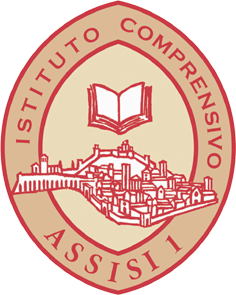 Ai genitori degli alunni della scuola secondaria primo grado Frate FrancescoOGGETTO: Estensione programma di Test antigenici Si comunica che la Giunta regionale, preso atto dell’evoluzione dell’evento pandemico sul territorio regionale, ha ritenuto opportuno rafforzare ulteriormente le misure di contrasto alla diffusione del virus SARS COV 2 mediante l’estensione del programma di test antigenici ai fini della ripresa regolare delle attività didattiche del corrente anno scolastico 2021-2022 e garantire il diritto di accesso all’istruzione. Con la Deliberazione n. 1377 del 31/12/2021,  è stato stabilito di estendere, a partire dal 1°gennaio 2022 e fino al 12 gennaio 2022, il programma di test antigenici agli studenti iscritti alla scuola secondaria di primo e secondo grado.I test potranno essere effettuati presso le farmacie private e pubbliche che hanno aderito all’accordo con la Regione Umbria.La Dirigente Scolastica Profssa Grazia Maria Cecconi